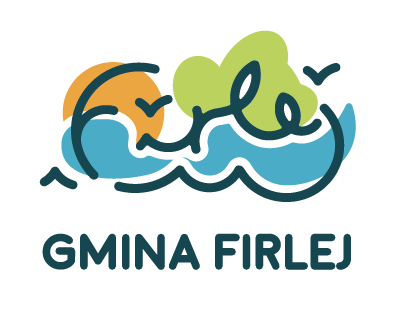 Karta Zgłoszeniowa do Turnieju FIFA 2021:Imię i nazwisko:Telefon kontaktowy:Adres e-mail:……………………………….						……………………………….Miejscowość, Data					                           		    Podpis gracza / opiekuna prawnego	